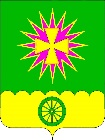 АДМИНИСТРАЦИИ НОВОВЕЛИЧКОВСКОГОСЕЛЬСКОГО ПОСЕЛЕНИЯ ДИНСКОГО РАЙОНАПОСТАНОВЛЕНИЕот 16.06.2016                                                                                                  № 315станица НововеличковскаяВ целях совершенствования работы органов местного самоуправления, на основании Устава Нововеличковского сельского поселения Динского района п о с т а н о в л я ю:1. Утвердить Положение о порядке осуществления мониторинга федерального законодательства, законодательства Краснодарского края и ревизии муниципальных правовых актов Нововеличковского сельского поселения Динского района на соответствие вновь принятым нормативным правовым актам Российской Федерации и Краснодарского края (приложение).2. Определить ответственным лицом за мониторинг и ревизию муниципальных правовых актов специалист отдела по общим и правовым вопросам администрации Нововеличковского сельского поселения Саламахину Елену Игоревну. 3. Отделу по общим и правовым вопросам администрации Нововеличковского сельского поселения (Калитка) обнародовать настоящее постановление в установленном порядке и разместить на официальном сайте Нововеличковского сельского поселения Динского района в сети «Интернет».4. Контроль за выполнением настоящего постановления оставляю за собой.5. Постановление вступает в силу со дня его обнародования.Глава администрации Нововеличковскогосельского поселения                                                                               С.М. КоваПРИЛОЖЕНИЕ Утвержденопостановлением главы администрации Нововеличковского сельского поселения Динского районаот 16.06.2016 г. № 315Положениео порядке осуществления мониторинга федерального законодательства, законодательства Краснодарского края и ревизии муниципальных правовых актов Нововеличковского сельского поселения Динского района на соответствие вновь принятым нормативным правовым актам Российской Федерации и Краснодарского края1. Общие положения1.1. Настоящее Положение определяет порядок осуществления мониторинга федерального законодательства, законодательства Краснодарского края и ревизии муниципальных правовых актов на соответствие вновь принятым нормативным правовым актам Российской Федерации и Краснодарского края.1.2. Мониторинг федерального законодательства, законодательства Краснодарского края и ревизия муниципальных правовых актов на соответствие вновь принятым нормативным правовым актам Российской Федерации и Краснодарского края - это систематическая, комплексная деятельность органов местного самоуправления по анализу, обобщению и отражению состояния федерального законодательства, законодательства Краснодарского края, муниципальных правовых актов, принятых на местном уровне.1.3. Мониторинг федерального законодательства, законодательства Краснодарского края ревизия муниципальных правовых актов осуществляется органами и должностными лицами местного самоуправления Нововеличковского сельского поселения, по вопросам, относящимся к их компетенции.1.4. Принципами проведения мониторинга федерального законодательства, законодательства Краснодарского края и ревизии муниципальных правовых актов Нововеличковского сельского поселения Динского района являются:- законность;- полнота анализа нормативных правовых актов;- актуальность и достоверность информации;- обоснованность выводов;- профессионализм лиц, осуществляющих мониторинг федерального законодательства, законодательства Краснодарского края и ревизию муниципальных правовых актов на соответствие вновь принятым нормативным правовым актам Российской Федерации и Краснодарского края;- ответственность за результат мониторинга федерального законодательства, законодательства Краснодарского края и ревизию муниципальных правовых актов на соответствие вновь принятым нормативным правовым актам Российской Федерации и Краснодарского края. 2. Мониторинг федерального законодательства, законодательства Краснодарского края и ревизии муниципальных правовых актов на соответствие вновь принятым нормативным правовым актам Российской Федерации и Краснодарского края. 2.1. Мониторинг федерального законодательства, законодательства Краснодарского края и ревизия муниципальных правовых актов Нововеличковского сельского поселения проводится администрацией Нововеличковского сельского поселения Динского района постоянно.2.2.  По результатам проведения мониторинга федерального законодательства, законодательства Краснодарского края и ревизии муниципальных правовых актов Нововеличковского сельского поселения ежеквартально готовится итоговый документ - обзор законодательства в соответствующей сфере правоотношений. Обзор законодательства предоставляется главе администрации Нововеличковского сельского поселения Динского района за тридцать календарных дней до окончания текущего квартала.Представляемый обзор должен отвечать требованиям актуальности, полноты и достоверности сведений.К обзору прилагается информация в виде таблиц или перечней действующих нормативных правовых актов Российской Федерации, Краснодарского края и муниципальных правовых актов в рассматриваемой сфере правового регулирования (с указанием в них по каждому акту реквизитов и иных сведений).2.3.  Обзор законодательства включает в себя следующие разделы:- введение;- анализ федерального законодательства, законодательства Краснодарского края в соответствующей сфере правового регулирования;- полномочия органа местного самоуправления Нововеличковского сельского поселения Динского района в соответствующей сфере правового регулирования;- анализ действующих муниципальных правовых актов Нововеличковского сельского поселения Динского района в соответствующей сфере правоотношений;- выводы.2.4. В разделе «Введение» обосновывается необходимость проведения мониторинга федерального законодательства, законодательства Краснодарского края и ревизии муниципальных правовых актов в соответствующей сфере общественных правоотношений.2.5. В разделе «Анализ федерального законодательства, законодательства Краснодарского края в соответствующей сфере правового регулирования»:2.5.1. Указывается предмет и состояние правового регулирования в соответствующей сфере правоотношений.2.5.2. В случае повторного проведения мониторинга федерального законодательства, законодательства Краснодарского края и ревизии муниципальных правовых актов на соответствие вновь принятым нормативным правовым актам федерального законодательства, законодательства Краснодарского края в конкретной сфере правового регулирования в обзоре также отражается динамика развития федерального законодательства, законодательства Краснодарского края за рассматриваемый период (квартал, полугодие, год).В обзор включаются сведения о вновь принятых федеральных законах, нормативных актах Президента Российской Федерации и Правительства Российской Федерации, федеральных органов исполнительной власти, законах Краснодарского края, нормативных актах главы администрации (губернатора) Краснодарского края, органов исполнительной власти Краснодарского края, об устранении ранее отмечавшихся пробелов и (или) коллизий федерального законодательства, законодательства Краснодарского края.2.6. В разделе «Полномочия органа местного самоуправления муниципального образования Нововеличковское сельское поселение Динского района в соответствующей сфере правового регулирования»:2.6.1. Определяются полномочия муниципального образования Нововеличковское сельское поселение Динского района в соответствующей сфере правоотношений, предоставленным федеральным законодательством, законодательством Краснодарского края.При возможности рекомендуется указывать исчерпывающий перечень полномочий муниципального образования Нововеличковское сельское поселение Динского района.Данные полномочия обосновываются ссылками на конкретные статьи федеральных правовых актов, нормативных правовых актов Краснодарского края с указанием их реквизитов.2.6.2. В случае повторного проведения мониторинга федерального законодательства, законодательства Краснодарского края и ревизии муниципальных правовых актов муниципального образования Нововеличковское сельское поселение Динского района на соответствие вновь принятым нормативным правовым актам в конкретной сфере правоотношений в обзоре также отражается динамика предоставления федеральным законодательством, законодательством Краснодарского края органу местного самоуправления муниципального образования Нововеличковское сельское поселение Динского района полномочий в рассматриваемой сфере правоотношений за рассматриваемый период (квартал, полугодие, год), включая перечень полномочий и правовые основания их предоставления муниципальному образованию Нововеличковское сельское поселение Динского района.2.7. В разделе «Анализ действующих муниципальных правовых актов муниципального образования   Нововеличковское сельское поселение Динского района в соответствующей сфере правоотношений»:2.7.1. Дается оценка реализации органом местного самоуправления муниципального образования  Нововеличковское сельское поселение Динского района полномочий, предоставляемых федеральным законодательством, законодательством Краснодарского края, по принятию акта, а также соответствия федеральному законодательству, законодательству Краснодарского края муниципальных правовых актов муниципального образования Нововеличковское сельское поселение Динского района в соответствующей сфере правоотношений.2.7.2. Определяется состояние правового регулирования в муниципальном образовании Нововеличковское сельское поселение Динского района в соответствующей сфере правоотношений.Указывается количество действующих муниципальных правовых актов муниципального образования Нововеличковское сельское поселение Динского района в соответствующей сфере.Оцениваются муниципальные правовые акты муниципального образования Нововеличковское сельское поселение Динского района, полнота и достаточность реализаций в муниципальном образовании Нововеличковское сельское поселение Динского района полномочий в соответствующей сфере правоотношений, предоставленных федеральным законодательством, законодательством Краснодарского края.В обзоре также указываются правовые пробелы в действующих муниципальных правовых актах муниципального образования Нововеличковское сельское поселение Динского района в соответствующей сфере правоотношений.Пробелы в правовом регулировании отражаются с учетом указанной в обзоре оценки реализации муниципальным образованием Нововеличковское сельское поселение Динского района полномочий, предоставляемых федеральным законодательством, законодательством Краснодарского края.2.7.3. В случае повторного проведения мониторинга федерального законодательства, законодательства Краснодарского края и ревизии муниципальных правовых актов муниципального образования Нововеличковское сельское поселение Динского района на соответствие вновь принятым нормативным правовым актам в конкретной сфере правового  регулирования, также отражается динамика состояния правового регулирования в муниципальном образовании Нововеличковское сельское поселение Динского района за рассматриваемый период (квартал, полугодие, год).В данной информации указываются полномочия муниципального образования Нововеличковское сельское поселение Динского района, урегулированные федеральным законодательством, законодательством Краснодарского края, муниципальными правовыми актами за рассматриваемый период, из числа ранее указанных в предыдущем обзоре пробелов в правовом регулировании.2.7.4. Кроме того, отражаются следующие количественные показатели:- количество принятых органом местного самоуправления муниципальных правовых актов за рассматриваемый период (квартал, полугодие, год);- количество действовавших муниципальных правовых актов на момент проведения мониторинга федерального законодательства, законодательства Краснодарского края и ревизии муниципальных правовых актов на соответствие вновь принятым нормативным правовым актам.2.7.5. Производится оценка соответствия действующих муниципальных правовых актов в соответствующей сфере правоотношений федеральному законодательству, законодательству Краснодарского края.В разделе «Выводы» включаются предложения о совершенствовании федерального законодательства, законодательства Краснодарского края и муниципальных правовых актов с указанием перечня муниципальных правовых актов, подлежащих разработке, сроков и ответственных структурных подразделений администрации муниципального образования Нововеличковское сельское поселение Динского района 3. Координация деятельности по мониторингу федерального законодательства, законодательства Краснодарского края и ревизии муниципальных правовых актов на соответствие вновь принятым нормативным правовым актам Российской Федерации и Краснодарского края.Координация деятельности по мониторингу федерального законодательства, законодательства Краснодарского края и ревизии муниципальных правовых актов Краснодарского края осуществляется муниципальным образованием Нововеличковское сельское поселения путем:- подготовки и разработки проектов муниципальных правовых актов и контроля за их исполнением;- представления информации о вновь принятых федеральных законов, законов Краснодарского края и изменениях внесенных в федеральные законы, законы Краснодарского края.Мониторинг федерального законодательства, законодательства Краснодарского края и ревизии муниципальных правовых актов на соответствие вновь принятым нормативным правовым актамРоссийской Федерации и Краснодарского края<1> Обоснования необходимости проведения мониторинга федерального законодательства, законодательства Краснодарского края и ревизии муниципальных правовых актов в соответствующей сфере общественных правоотношений.<2> Предмет и состояние правового регулирования в соответствующей сфере правоотношений.<3> Динамика развития федерального законодательства, законодательства Краснодарского края за рассматриваемый период (квартал, полугодие, год). Сведения о вновь принятых федеральных законах, нормативных актах Президента РФ и Правительства РФ, федеральных органов исполнительной власти, законах Краснодарского края, нормативных актах главы администрации (Губернатора) Краснодарского края, органов исполнительной власти Краснодарского края об устранении ранее отмечавшихся пробелов и (или) коллизий федерального законодательства, законодательства Краснодарского края.<4> Полномочия муниципального образования в соответствующей сфере правоотношений, предоставленным федеральным законодательством, законодательством Краснодарского края. Перечень полномочий муниципального образования со ссылками на статьи и реквизиты правовых актов.<5> Динамика предоставления федеральным законодательством, законодательством Краснодарского края органу местного самоуправления муниципального образования полномочий в рассматриваемой сфере правоотношений за рассматриваемый период (квартал, полугодие, год), включая перечень полномочий и правовые основания их предоставления муниципальному образованию.<6> Анализ включает следующее:1) Оценка реализации органом местного самоуправления муниципального образования полномочий, предоставляемых федеральным законодательством, законодательством Краснодарского края, по принятию акта, а также соответствия федеральному законодательству, законодательству Краснодарского края муниципальных правовых актов муниципального образования в соответствующей сфере правоотношений.2) Состояние правового регулирования в муниципальном образовании в соответствующей сфере правоотношений. Количество действующих муниципальных правовых актов муниципального образования в соответствующей сфере.Полнота и достаточность реализаций в муниципальном образовании полномочий в соответствующей сфере правоотношений, предоставленных федеральным законодательством, законодательством Краснодарского края.Правовые пробелы в действующих муниципальных правовых актах муниципального образования в соответствующей сфере правоотношений.Пробелы в правовом регулировании отражаются с учетом указанной в обзоре оценки реализации муниципальным образованием полномочий, предоставляемых федеральным законодательством, законодательством Краснодарского края.3)Количественные показатели:- количество принятых органом местного муниципальных правовых актов за рассматриваемый период (квартал, полугодие, год);- количество действовавших муниципальных правовых актов на момент проведения мониторинга федерального законодательства, законодательства Краснодарского края и ревизии муниципальных правовых актов на соответствие вновь принятым нормативным правовым актам.4) Оценка соответствия действующих муниципальных правовых актов в соответствующей сфере правоотношений федеральному
законодательству, законодательству Краснодарского края.<7> Динамика состояния правового регулирования в муниципальном образовании за рассматриваемый период (квартал, полугодие, год). Полномочия муниципального образовании, урегулированные федеральным законодательством, законодательством Краснодарского края, муниципальными правовыми актами за рассматриваемый период, из числа ранее указанных в предыдущем обзоре пробелов в правовом регулировании.<8> Предложения о совершенствовании федерального законодательства, законодательства Краснодарского края и муниципальных правовых актов с указанием перечня муниципальных правовых актов, подлежащих разработке, сроков и ответственных структурных органов муниципального образования.[1]Указывается наименование муниципального образования[2]Указывается дата размещения муниципального нормативного правового акта на официальном стенде обнародования[3]Номер указывается в случае опубликования в газетеНачальник отдела по общим иправовым вопросам администрации                                               О.Ю.КалиткаОб утверждении Порядка и организации проведения мониторинга федерального законодательства, законодательства Краснодарского края и ревизии муниципальных правовых актов Нововеличковского сельского поселения на соответствие вновь принятым нормативным правовым актам Российской Федерации и Краснодарского краяСодержаниеСодержание№ОБЗОР ЗАКОНОДАТЕЛЬСТВАМониторинг и ревизияза «   »             .Повторный мониторинг и ревизияза «   »             .1Введение<1><1>2Анализ федерального законодательства, законодательства Краснодарского края в соответствующей сфере правового регулирования<2><2><3>3Полномочия органа местного самоуправления муниципального образования в соответствующей сфере правового регулирования<4><4><5>4Анализ действующих муниципальных правовых актов в соответствующей сфере правоотношений<6><6><7>5Выводы<8><8>